Kahoot to Moodle TutorialIn the quiz in Kahoot, click the 3 vertical dots.Choose Print.When the printer window comes up, use the drop-down next to Destination and choose Save as PDF.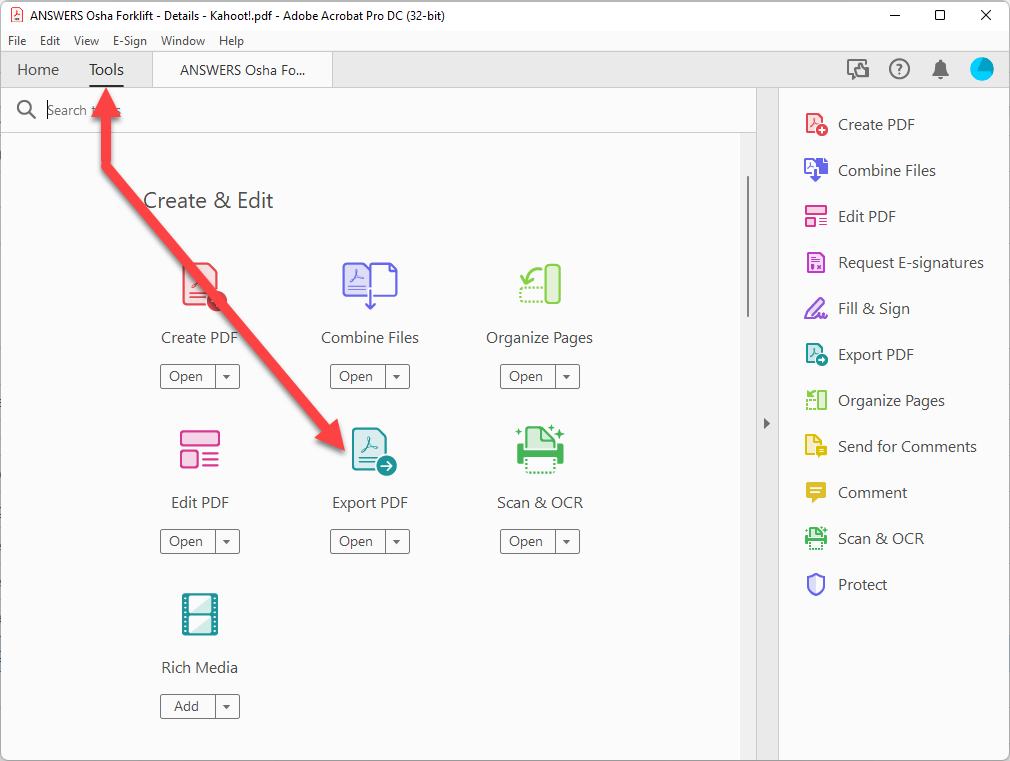 Open the PDF in Adobe Acrobat. In the top bar, choose Tools (it should be next to Home in Acrobat).Click Export PDF.Select Microsoft Word.Save the file to your computer.Open the Word doc.Open Notepad.Select all the text in the Word doc and copy it to Notepad. This strips any code in the background. Format the file in Notepad. (Aiken is an unnumbered question/statement, next line a capital letter followed by a period, followed by a space and then the choice text. After all choices are listed, next line is all capital letters ANSWER followed by a colon, then a space then the letter of the correct answer.)
Question
A. Choice
B. Choice
ANSWER: ASave the file.Click the quiz title in Moodle and then click the cog icon on the right.Scroll down and choose Import.Select Aiken, adjust settings as desired and drop in the .txt file formatted in Notepad.After the import, go back to the quiz and add the questions.Adjust point value, max score, edit questions as needed.Then go back to the quiz settings and set your max score. 